Советы логопеда родителям первоклассников на летоЭто рекомендации для неравнодушных родителей, кто хочет помочь закрепить пройденное,  наверстать пропущенное или кто хочет проверить уровень подготовки своего ребёнка.Прежде всего необходимо следить за правильным произношением поставленных звуков, чтобы не «потерять» их за лето. Для этого повторяйте разученные стихи на   заданные звуки, разучивайте новые. Пересказывайте тексты, сказки, где чаще всего встречаются эти звуки.Исправляйте аграмматизмы (согласование слов в роде, числе, лице и падеже) в речи ребенка, следите за правильным употреблением предлогов, произношением сложных слов, постановкой ударения.Играйте в игры, развивающие фонематический (речевой) слух : ·«Кто больше придумает слов на заданный звук»; ·«Придумывание слов по цепочке: мак-кот-тигр-рис-слон и т.д.» ; ·«Хлопни, когда услышишь заданный звук - с» - М-З-В-С-Т-В-Ш-С-Ж-Ф и т.д.;Читайте ребенку сказки, рассказы и обязательно обсуждайте прочитанное. Побуждайте ребенка отвечать на вопросы распространенными предложениями. Объясняйте значение новых слов. Обсуждайте увиденное, происходящее.  Наши дети начинают читать. Читайте отдельные слова на вывесках, в газетах и журналах, маленькие рассказы и сказки. Хвалите ребёнка не за быстрое, а за правильное и осмысленное чтение.В прочитанных словах называйте гласные, делите слова на слоги. Повторяйте правило: в слове столько слогов, сколько гласных звуков.Придумывайте интересные предложения с этими словами. Считайте слова в предложении. Следите за согласованием слов в предложении. Подбирайте к словам антонимы (слова – наоборот), синонимы (близкие по значению).Проведите словесные игры: «Кто больше придумает слов на этот звук», «Цепочка слов», «Вежливые слова» (их правильное произношение), «500 имён». Например: я сын, внук, ученик, воспитанник, певец, танцор, болельщик, зритель и так далее.   Подбирать «весёлые» слова, «кислые» слова, «сладкие», «холодные», «жаркие», «мокрые», «солёные», «лесные» слова и так далее. Можно поиграть в «Эрудит». Из букв одного длинного слова составить другие слова. Кто больше? Например: катер – река, рак, кар, Артек, трек и так далее. Задавайте вопросы по лексическим темам, пройденным в детском саду в течении учебного года. Для успешного обучения ребенка в 1 классе огромное значение имеет развитие мелкой моторики. Поэтому поощряйте стремление ребенка к рисованию, лепке, аппликации, раскрашиванию, штриховке, конструированию. При раскрашивании и штриховке обращайте внимание на то, чтобы ребенок правильно держал карандаш в руке. Это поможет ему впоследствии правильно держать ручку. Отмечайте и поощряйте аккуратность и чистоту выполнения работы.Помните, все, чем занимается ребенок, должно приносить ему радость и удовлетворение. Не забывайте хвалить ребенка за его успехи и достижения.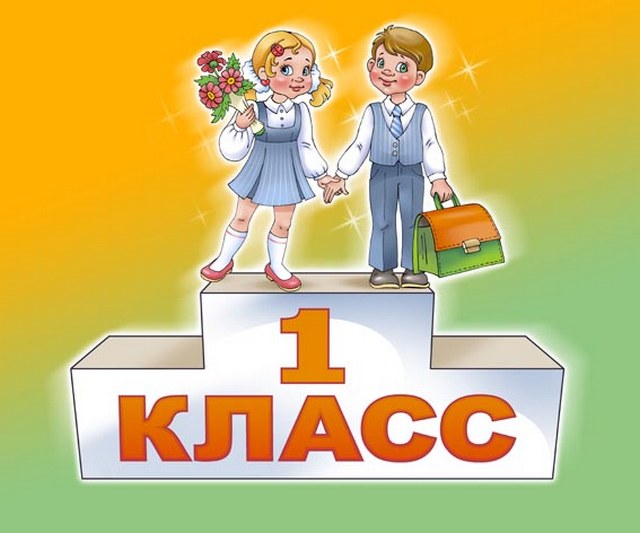 